Poetry Analysis and Inquiry 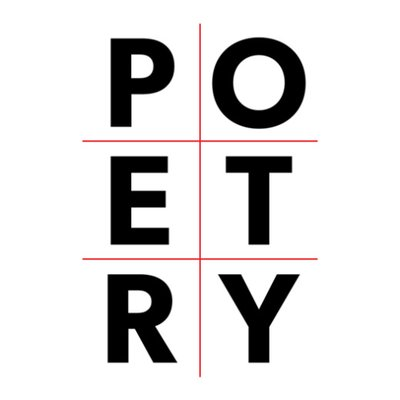 Steps to analyzing poetryRead for feeling (read aloud) Reread and mark any questions you have with a “?” Vocabulary?Meaning?Read for meaning (do the following in any order)  Look for figurative devices and record on poemLook for connotation- important in understanding poetry Look for imagery (senses) “translate” into your own words at the natural breaksNote title- how does it help with meaning or tone?What is the structure of the poem? Is it relevant to the meaning?Research the author’s biography Research the era in which it was written. Historical context is relevant to all writing.Assignment:Read and analyze the poem (steps 1-4) with your group. Write all over the poem but leave room on the perimeter of the paper for more writing. Write a short biography of the author in a corner. Decide the relevant details. Summarize the poem’s meaning and tone under the poem. Use full sentences. Add images that illustrate the meaning. A talent in art is not necessary but showing meaning through colour and symbolism or metaphor is. Connect this poem to the world (Text-World). Explain the bigger picture of this poem. What current events does it address? These poems are sources for the questions below. On two corners of the paper, answer TWO of the following questions in point form or prose:How does power affect relationships?How can conflict lead to change?What can influence an individual’s identity? How can conflict influence an individual’s decisions and actions? Assessment: each is worth 2 marks each except the last one Total       /16Below Target Target Exceeding Target -Analysis is thorough and most devices are identified  -Poem is broken down into its meaning -biography has relevant information to extend understanding of the poem-Meaning of the poem is correct and insightful - images are relevant and done neatly with colour-Text to world is insightful and correct -two inquiry questions are answered with detail and insight (4) 